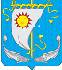 АДМИНИСТРАЦИЯ МУНИЦИПАЛЬНОГО ОБРАЗОВАНИЯ«АНДЕГСКИЙ СЕЛЬСОВЕТ» НЕНЕЦКОГО АВТОНОМНОГО ОКРУГАПОСТАНОВЛЕНИЕ    01.11.2017  г. № 42  _______________________________д. Андег, НАО«Об утверждении плана действийАдминистрации муниципального образования«Андегский сельсовет НАО при установлении на территории муниципального образования«Андегский сельсовет» НАО уровней террористической опасности»Администрация муниципального образования «Андегский сельсовет» Ненецкого автономного округа ПОСТАНОВЛЯЕТ:Утвердить план действий Администрации МО «Андегский сельсовет» НАО при установлении на территории МО «Андегский сельсовет» НАО уровней террористической опасности (приложение 1)Настоящее постановление вступает в силу с момента его подписания и подлежит официальному опубликованию(обнародованию)И.о. главы МО «Андегский сельсовет» НАО                            Е.Н. Антоняк